1. Јабука је подељена на _______ дела.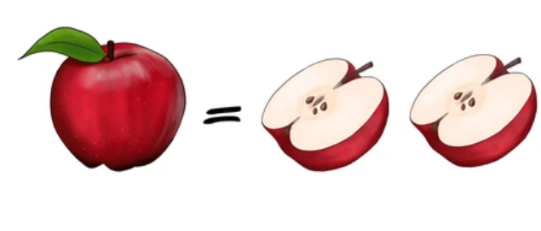 2. Цела јабука има две __________.3. На фотографији испод је црвеном бојом обојена:А. 1/2Б. 1/4В. 1/8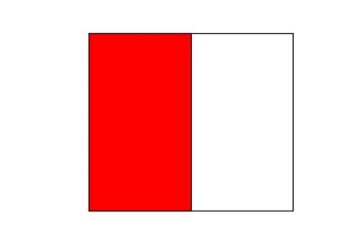 4. На фотографији испод је зеленом бојом обојена:А. 1/2Б. 1/4В. 1/8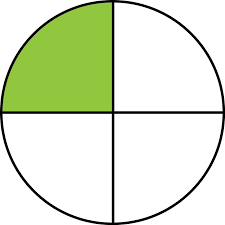 5. Марко је појео ________ пице.А. 1/2Б. 1/4В. 1/8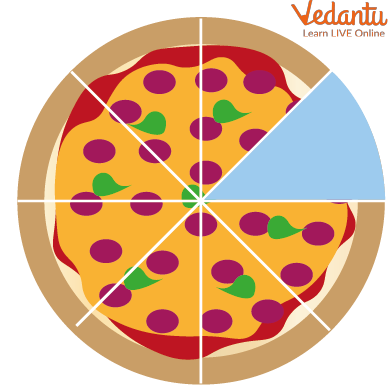 6. Одреди 1/2 броја 18.А. 11Б. 9В. 77. Одреди 1/8 броја 56.____________________8. У башти су процветала 32 цвета. Четвртина од укупног броја су лале, а остало су нарциси. Колико нарциса је процветало у башти?А. 8Б. 30В. 249. Поморанџа је подељена на ____ једнака дела.А. 4Б. 2В. 8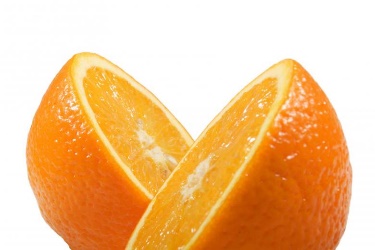 10. Одреди 1/4 броја 36._____________________11. Израчунај производ половине броја 18 и четвртине броја 36.А. 24Б. 27В. 1812. Одреди 1/8 броја 48.А. 9Б. 6В. 413. Одреди 1/2 броја 64.А. 48Б. 32В. 2414. Одреди 1/4 броја 44._____________________15. Одреди 1/8 броја 72. _____________________